Муниципальное бюджетное дошкольное образовательное учреждение      детский сад "Светлячок" города Ак-ДовуракУтверждаюЗаведующаяМБДОУ д/с "Светлячок"________Монгуш О.Д.                 Сценарий  посвященный к Дню Знаний                      "В гости к нам пришел Буратино"для                           Старшей и  подготовительной                                        к школе группы.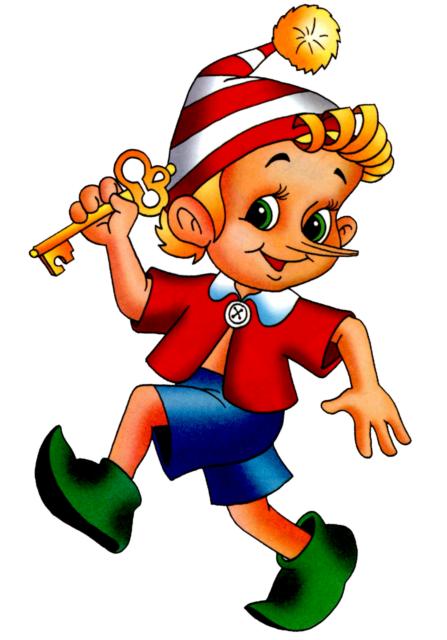                                       Ак-Довурак-2014Цель: Доставить детям положительное эмоциональное состояние на весь день. Звучит музыка заходят дети  в зал.Ведущий: Здравствуйте родители, здравствуйте дети! Поздравляю всем с праздником!Сегодня удивительный и прекрасный праздник! Он важен для всех: и для малыша, который многому учится, играя, и для взрослого, который много познал в жизни. Этот праздник называется «День Знаний». Отмечается он первого сентября. Ведущий:Осенние листья летят и кружатся, Ковром разноцветным на землю ложатся. Мы дружно пришли, торопились не зря, Чтоб торжественно встретить первый день сентября. Ведущий:Ребята, а вы хотите побывать в стране знаний?Давайте мы с вами отправимся туда. Эта страна очень большая.Звучит музыка в зал вбегает Буратино и танцует (песня Буратино) .Ведущий: Ой, ребятки, кто-то к нам в гости идет. Дети: БуратиноКак я рад, как я рад! Кто не знает Буратино! Нос мой острый, нос мой длинный, Вот работу я задал деревянным башмакам, Отыщу я ключик свой, ключик свой золотой! Ведущий: Здравствуй, Буратино! Буратино: Здравствуйте дети, здравствуйте всем! Ведущий: Куда ты Буратино так спешишь? Буратино: Я спешу в страну Знаний. Злой Карабас Бара- бас сломал мой золотой ключик и разбросал его в стране Знаний. Ведущий: А, что ты будешь открывать этим ключиком? Буратино: Волшебный сундучок. Ведущий: А хочешь, Буратино мы с тобой пойдем в страну Знаний и поможем отыскать части ключа. Давайте ребята поможем Буратино? И так в путь! В страну Знаний! Дружно в ногу, дружно в ногу мы найдем туда дорогу.(дети танцуют и забирают часть ключа). Ведущий: Часть ключа мы нашли, отправляемся дальше. Играть дружно соберисьТы играй и не ленись, Ты еще раз поиграй Часть ключа ты забирай. (дети танцуют на месте под музыку) ..Игры:1.Игра  «Кто быстрей» (звучит музыка) ;2.Игра «Чей домик» ( с обручами). Ведущая:Что ж Буратино  мы нашли, ключик  Иди, открывай свой волшебный сундучок. (Буратино открывает свой сундучок в нем угощение) Буратино: Спасибо ребята, что вы помогли мне собрать мой ключик вот вам за это по конфете из моего сундучка. (раздает угощение и прощается, звучит веселая песенка Детский сад) Ведущий:Ну, вот ребята какие мы молодцы и Буратино помогли и в стране знаний побывали пора возвращаться в группу. (звучит веселая музыка, дети возвращаются в группы) .